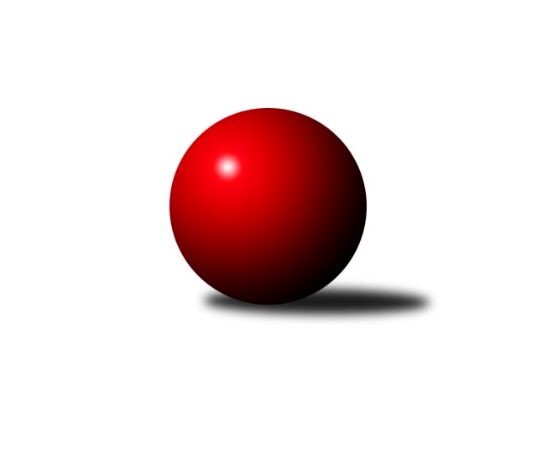 Č.13Ročník 2018/2019	24.2.2019Nejlepšího výkonu v tomto kole: 2493 dosáhlo družstvo: TJ Sokol Bohumín EOkresní přebor Ostrava 2018/2019Výsledky 13. kolaSouhrnný přehled výsledků:TJ Michálkovice  B	- TJ Sokol Bohumín D	2:6	2178:2302	4.0:8.0	18.2.TJ Unie Hlubina˝D˝	- TJ Unie Hlubina C	3:5	2372:2388	6.0:6.0	18.2.SKK Ostrava C	- TJ VOKD Poruba C	5:3	2278:2242	6.5:5.5	20.2.TJ Sokol Bohumín F	- SKK Ostrava B		dohrávka		1.4.TJ Sokol Bohumín E	- TJ Unie Hlubina E		dohrávka		2.4.TJ Sokol Bohumín D	- TJ Unie Hlubina˝D˝	6:2	2450:2309	8.0:4.0	21.2.Tabulka družstev:	1.	SKK Ostrava C	13	10	1	2	71.0 : 33.0 	96.5 : 59.5 	 2377	21	2.	TJ Sokol Bohumín E	11	8	1	2	63.0 : 25.0 	79.0 : 53.0 	 2370	17	3.	TJ Unie Hlubina˝D˝	13	8	0	5	61.0 : 43.0 	92.5 : 63.5 	 2342	16	4.	TJ Sokol Bohumín D	13	7	0	6	55.0 : 49.0 	83.0 : 73.0 	 2332	14	5.	TJ Unie Hlubina C	13	7	0	6	48.0 : 56.0 	74.5 : 81.5 	 2296	14	6.	SKK Ostrava B	12	6	1	5	54.0 : 42.0 	79.0 : 65.0 	 2364	13	7.	TJ VOKD Poruba C	13	6	0	7	45.0 : 59.0 	67.5 : 88.5 	 2301	12	8.	TJ Sokol Bohumín F	11	4	1	6	41.0 : 47.0 	60.0 : 72.0 	 2290	9	9.	TJ Unie Hlubina E	12	4	0	8	34.0 : 62.0 	64.5 : 79.5 	 2265	8	10.	TJ Michálkovice  B	13	0	0	13	24.0 : 80.0 	47.5 : 108.5 	 2151	0Podrobné výsledky kola:	 TJ Michálkovice  B	2178	2:6	2302	TJ Sokol Bohumín D	Jiří Franek	 	 177 	 163 		340 	 0:2 	 373 	 	184 	 189		Vlastimil Pacut	Petr Říman	 	 185 	 160 		345 	 1:1 	 372 	 	175 	 197		Zdeněk Franěk	Jan Ščerba	 	 202 	 195 		397 	 2:0 	 369 	 	190 	 179		Hana Zaškolná	Petr Řepecký	 	 217 	 184 		401 	 1:1 	 377 	 	188 	 189		Markéta Kohutková	Michal Borák	 	 188 	 175 		363 	 0:2 	 430 	 	196 	 234		Vojtěch Zaškolný	Jan Zych	 	 182 	 150 		332 	 0:2 	 381 	 	184 	 197		Jan Stuśrozhodčí: vedoucí družstevNejlepší výkon utkání: 430 - Vojtěch Zaškolný	 TJ Unie Hlubina˝D˝	2372	3:5	2388	TJ Unie Hlubina C	František Tříska	 	 174 	 192 		366 	 0:2 	 419 	 	193 	 226		Martin Ferenčík	František Oliva	 	 224 	 208 		432 	 1:1 	 417 	 	205 	 212		Karel Kudela	Jiří Preksta	 	 190 	 202 		392 	 1:1 	 428 	 	238 	 190		Rudolf Riezner	Libor Pšenica	 	 202 	 170 		372 	 0:2 	 387 	 	204 	 183		Michaela Černá	Alena Koběrová	 	 192 	 195 		387 	 2:0 	 353 	 	180 	 173		Ondřej Valošek	Radmila Pastvová	 	 212 	 211 		423 	 2:0 	 384 	 	199 	 185		Martin Gužíkrozhodčí: Ved.družstevNejlepší výkon utkání: 432 - František Oliva	 SKK Ostrava C	2278	5:3	2242	TJ VOKD Poruba C	Miroslav Heczko	 	 193 	 202 		395 	 1.5:0.5 	 375 	 	173 	 202		Jáchym Kratoš	Miroslav Futerko	 	 179 	 191 		370 	 1:1 	 376 	 	190 	 186		Richard Šimek	Miroslav Futerko	 	 186 	 186 		372 	 0:2 	 375 	 	188 	 187		Roman Klímek	Vladimír Malovaný *1	 	 135 	 191 		326 	 0:2 	 380 	 	181 	 199		Antonín Chalcář	Michal Blinka	 	 212 	 191 		403 	 2:0 	 345 	 	155 	 190		Helena Martinčáková	Martin Futerko	 	 213 	 199 		412 	 2:0 	 391 	 	207 	 184		Jaroslav Hrabuškarozhodčí: vedoucí družstevstřídání: *1 od 51. hodu Oldřich StolaříkNejlepší výkon utkání: 412 - Martin Futerko	 TJ Sokol Bohumín D	2450	6:2	2309	TJ Unie Hlubina˝D˝	Vojtěch Zaškolný	 	 239 	 230 		469 	 2:0 	 343 	 	179 	 164		František Sedláček	Jan Stuś	 	 195 	 206 		401 	 1:1 	 386 	 	204 	 182		Hana Vlčková	Zdeněk Franěk	 	 212 	 225 		437 	 2:0 	 390 	 	181 	 209		František Oliva	Ondřej Kohutek	 	 174 	 203 		377 	 0:2 	 430 	 	212 	 218		Jaroslav Kecskés	Vlastimil Pacut	 	 188 	 180 		368 	 1:1 	 377 	 	202 	 175		Libor Pšenica	Hana Zaškolná	 	 207 	 191 		398 	 2:0 	 383 	 	200 	 183		František Třískarozhodčí: Vedoucí družstevNejlepší výkon utkání: 469 - Vojtěch ZaškolnýPořadí jednotlivců:	jméno hráče	družstvo	celkem	plné	dorážka	chyby	poměr kuž.	Maximum	1.	Lukáš Modlitba 	TJ Sokol Bohumín E	432.26	292.2	140.0	3.0	3/3	(473)	2.	Martin Futerko 	SKK Ostrava C	427.95	290.2	137.8	3.3	4/5	(466)	3.	Jiří Koloděj 	SKK Ostrava B	422.27	289.2	133.1	2.6	4/4	(450)	4.	Vojtěch Zaškolný 	TJ Sokol Bohumín D	421.04	290.4	130.7	5.0	5/5	(469)	5.	Michal Blinka 	SKK Ostrava C	417.67	290.2	127.5	6.3	5/5	(453)	6.	Daneš Šodek 	SKK Ostrava B	413.00	291.0	122.0	5.5	3/4	(429)	7.	Rudolf Riezner 	TJ Unie Hlubina C	411.29	281.9	129.4	6.5	5/5	(441)	8.	František Oliva 	TJ Unie Hlubina˝D˝	411.26	277.6	133.6	3.7	4/4	(474)	9.	Radmila Pastvová 	TJ Unie Hlubina˝D˝	407.15	283.5	123.7	7.1	4/4	(443)	10.	David Zahradník 	TJ Sokol Bohumín E	406.81	281.0	125.8	7.8	3/3	(437)	11.	Jaroslav Hrabuška 	TJ VOKD Poruba C	406.00	280.1	125.9	7.7	5/5	(441)	12.	Pavlína Křenková 	TJ Sokol Bohumín F	405.80	279.4	126.4	8.7	5/5	(427)	13.	Lubomír Richter 	TJ Sokol Bohumín E	403.90	288.3	115.6	7.0	3/3	(427)	14.	Jaroslav Čapek 	SKK Ostrava B	401.96	281.3	120.7	8.3	4/4	(452)	15.	Roman Klímek 	TJ VOKD Poruba C	400.63	280.4	120.3	7.0	4/5	(427)	16.	Jaroslav Kecskés 	TJ Unie Hlubina˝D˝	398.84	279.3	119.6	8.7	4/4	(430)	17.	Václav Kladiva 	TJ Sokol Bohumín D	397.25	277.5	119.8	7.3	4/5	(436)	18.	Libor Pšenica 	TJ Unie Hlubina˝D˝	396.31	281.6	114.8	7.4	4/4	(426)	19.	Lubomír Jančar 	TJ Unie Hlubina E	394.50	283.8	110.7	10.4	3/4	(415)	20.	Radek Říman 	TJ Michálkovice  B	392.18	274.6	117.6	8.8	3/4	(418)	21.	Veronika Rybářová 	TJ Unie Hlubina E	391.57	283.7	107.9	10.8	4/4	(449)	22.	Günter Cviner 	TJ Sokol Bohumín F	391.57	276.5	115.0	9.5	5/5	(447)	23.	Miroslav Heczko 	SKK Ostrava C	391.36	281.5	109.9	9.1	4/5	(412)	24.	Andrea Rojová 	TJ Sokol Bohumín E	390.57	281.4	109.2	9.4	3/3	(434)	25.	Antonín Chalcář 	TJ VOKD Poruba C	390.30	282.6	107.7	10.6	5/5	(417)	26.	Miroslav Futerko 	SKK Ostrava C	389.70	281.7	108.0	10.0	5/5	(413)	27.	Miroslav Koloděj 	SKK Ostrava B	388.57	275.5	113.1	8.6	4/4	(416)	28.	Rostislav Hrbáč 	SKK Ostrava B	387.60	278.5	109.1	11.9	4/4	(420)	29.	Hana Vlčková 	TJ Unie Hlubina˝D˝	387.39	283.2	104.2	10.8	3/4	(425)	30.	Radovan Kysučan 	TJ Unie Hlubina E	386.08	271.3	114.8	8.6	4/4	(415)	31.	Michaela Černá 	TJ Unie Hlubina C	385.70	273.9	111.9	9.8	5/5	(444)	32.	Josef Navalaný 	TJ Unie Hlubina C	385.69	277.9	107.8	12.7	5/5	(447)	33.	Hana Zaškolná 	TJ Sokol Bohumín D	385.67	274.8	110.8	11.0	5/5	(433)	34.	Miroslava Ševčíková 	TJ Sokol Bohumín E	385.55	276.1	109.4	10.3	3/3	(415)	35.	Zdeněk Franěk 	TJ Sokol Bohumín D	384.79	277.4	107.3	10.1	5/5	(437)	36.	Ladislav Štafa 	TJ Sokol Bohumín F	384.53	273.0	111.5	8.6	4/5	(411)	37.	Markéta Kohutková 	TJ Sokol Bohumín D	384.33	274.3	110.0	9.5	5/5	(412)	38.	František Tříska 	TJ Unie Hlubina˝D˝	383.25	275.7	107.6	9.7	3/4	(420)	39.	Karel Kudela 	TJ Unie Hlubina C	382.89	276.7	106.2	8.6	5/5	(419)	40.	František Deingruber 	SKK Ostrava C	382.60	270.4	112.2	10.0	4/5	(411)	41.	Jan Ščerba 	TJ Michálkovice  B	381.18	273.5	107.7	10.4	4/4	(420)	42.	Jiří Břeska 	TJ Unie Hlubina C	381.06	268.6	112.4	9.3	5/5	(445)	43.	Miroslav Futerko 	SKK Ostrava C	380.73	270.5	110.2	10.9	5/5	(408)	44.	Jiří Číž 	TJ VOKD Poruba C	379.79	270.4	109.4	10.8	4/5	(415)	45.	Libor Mendlík 	TJ Unie Hlubina E	378.42	270.9	107.5	10.2	4/4	(428)	46.	Ondřej Kohutek 	TJ Sokol Bohumín D	378.30	275.2	103.1	10.7	4/5	(444)	47.	Martin Gužík 	TJ Unie Hlubina C	377.00	268.5	108.5	10.6	4/5	(406)	48.	Martin Ševčík 	TJ Sokol Bohumín E	376.76	267.9	108.9	11.0	3/3	(434)	49.	Ladislav Míka 	TJ VOKD Poruba C	376.50	271.9	104.6	9.6	4/5	(420)	50.	Jáchym Kratoš 	TJ VOKD Poruba C	376.19	273.1	103.1	12.6	4/5	(418)	51.	Vladimír Sládek 	TJ Sokol Bohumín F	376.10	275.6	100.5	11.4	5/5	(410)	52.	Petr Lembard 	TJ Sokol Bohumín F	375.54	266.9	108.6	11.1	5/5	(427)	53.	Petr Řepecký 	TJ Michálkovice  B	374.13	269.7	104.4	11.7	3/4	(401)	54.	Janka Sliwková 	TJ Sokol Bohumín F	373.24	263.7	109.6	12.4	5/5	(428)	55.	Michal Borák 	TJ Michálkovice  B	372.55	271.4	101.2	12.7	4/4	(414)	56.	Vlastimil Pacut 	TJ Sokol Bohumín D	370.95	276.2	94.7	14.3	4/5	(423)	57.	Blažena Kolodějová 	SKK Ostrava B	369.81	268.1	101.8	10.4	4/4	(389)	58.	Daniel Herák 	TJ Unie Hlubina E	368.25	272.2	96.1	12.7	4/4	(409)	59.	Koloman Bagi 	TJ Unie Hlubina˝D˝	367.00	271.7	95.3	13.3	3/4	(405)	60.	Helena Martinčáková 	TJ VOKD Poruba C	366.20	264.2	102.0	12.1	5/5	(399)	61.	Josef Paulus 	TJ Michálkovice  B	363.29	265.2	98.1	14.2	4/4	(399)	62.	Petr Jurášek 	TJ Michálkovice  B	360.50	263.3	97.2	13.7	3/4	(389)	63.	Pavel Rybář 	TJ Unie Hlubina E	351.93	254.3	97.6	14.9	4/4	(398)	64.	Vladimír Malovaný 	SKK Ostrava C	350.25	260.5	89.8	16.8	4/5	(377)	65.	František Modlitba 	TJ Sokol Bohumín E	345.50	251.3	94.3	11.3	2/3	(395)	66.	Radomíra Kašková 	TJ Michálkovice  B	338.44	239.0	99.4	12.6	3/4	(368)	67.	David Teichman 	TJ Michálkovice  B	316.00	230.2	85.8	20.0	3/4	(337)	68.	Petr Říman 	TJ Michálkovice  B	306.33	234.8	71.5	23.8	3/4	(345)		Petr Holas 	SKK Ostrava C	415.00	280.5	134.5	3.0	2/5	(419)		Tomáš Polášek 	SKK Ostrava B	402.67	278.7	124.0	6.0	2/4	(422)		Jan Stuś 	TJ Sokol Bohumín D	397.33	274.3	123.0	8.7	3/5	(410)		Jan Petrovič 	TJ Unie Hlubina E	393.75	281.3	112.5	10.0	2/4	(426)		Oldřich Neuverth 	TJ Unie Hlubina˝D˝	393.00	275.5	117.5	9.5	1/4	(399)		Hana Hájková 	TJ VOKD Poruba C	390.00	265.9	124.1	9.8	3/5	(407)		Alena Koběrová 	TJ Unie Hlubina˝D˝	388.43	280.9	107.6	11.6	1/4	(431)		Jaroslav Klekner 	TJ Unie Hlubina E	386.00	261.0	125.0	5.0	1/4	(386)		Martin Ferenčík 	TJ Unie Hlubina C	384.00	284.0	100.0	12.0	1/5	(419)		Jiří Preksta 	TJ Unie Hlubina˝D˝	378.80	277.0	101.8	13.6	1/4	(392)		Ladislav Šústal 	TJ Unie Hlubina E	376.50	271.5	105.0	10.5	1/4	(378)		Richard Šimek 	TJ VOKD Poruba C	376.00	259.0	117.0	12.0	1/5	(376)		Michal Zatyko 	TJ Unie Hlubina C	376.00	279.0	97.0	8.0	1/5	(376)		Vojtěch Turlej 	TJ VOKD Poruba C	370.58	267.1	103.5	13.0	2/5	(377)		František Sedláček 	TJ Unie Hlubina˝D˝	361.63	276.8	84.9	17.4	2/4	(408)		David Mičúnek 	TJ Unie Hlubina E	359.25	251.3	108.0	11.5	2/4	(398)		Ondřej Valošek 	TJ Unie Hlubina C	353.00	250.0	103.0	10.0	1/5	(353)		Antonín Pálka 	SKK Ostrava B	352.00	257.0	95.0	16.0	1/4	(352)		Pavel Kubina 	SKK Ostrava B	348.00	257.3	90.8	13.0	2/4	(365)		Jiří Toman 	TJ Sokol Bohumín F	342.28	242.7	99.6	11.7	3/5	(359)		Jiří Franek 	TJ Michálkovice  B	334.67	239.8	94.8	15.0	2/4	(368)		Jan Erényi 	TJ Michálkovice  B	329.50	254.5	75.0	16.5	1/4	(342)		Jan Zych 	TJ Michálkovice  B	316.50	236.0	80.5	17.5	2/4	(332)		Petr Stareček 	TJ VOKD Poruba C	316.00	252.0	64.0	23.0	2/5	(332)Sportovně technické informace:Starty náhradníků:registrační číslo	jméno a příjmení 	datum startu 	družstvo	číslo startu
Hráči dopsaní na soupisku:registrační číslo	jméno a příjmení 	datum startu 	družstvo	Program dalšího kola:14. kolo25.2.2019	po	16:00	TJ Unie Hlubina E - TJ Sokol Bohumín F	26.2.2019	út	16:00	TJ Sokol Bohumín D - SKK Ostrava C	26.2.2019	út	16:00	TJ Unie Hlubina C - TJ Michálkovice  B	27.2.2019	st	16:00	SKK Ostrava B - TJ Unie Hlubina˝D˝	Nejlepší šestka kola - absolutněNejlepší šestka kola - absolutněNejlepší šestka kola - absolutněNejlepší šestka kola - absolutněNejlepší šestka kola - dle průměru kuželenNejlepší šestka kola - dle průměru kuželenNejlepší šestka kola - dle průměru kuželenNejlepší šestka kola - dle průměru kuželenNejlepší šestka kola - dle průměru kuželenPočetJménoNázev týmuVýkonPočetJménoNázev týmuPrůměr (%)Výkon11xLukáš ModlitbaBohumín E45511xLukáš ModlitbaBohumín E116.224558xFrantišek OlivaHlubina D4325xVojtěch ZaškolnýBohumín D113.994306xVojtěch ZaškolnýBohumín D4302xJaroslav ČapekSKK B109.834302xJaroslav ČapekSKK B4302xAndrea RojováBohumín E109.324283xRudolf RieznerHlubina C4281xJozef KuzmaBohumín F108.814262xAndrea RojováBohumín E4284xFrantišek OlivaHlubina D108.55432